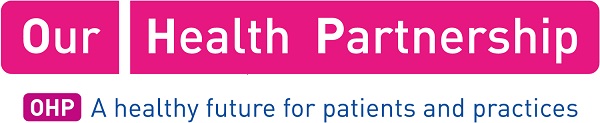 PCN Name:OHP Supported PCNs (Shropshire)Job Title:Primary Care Network Physician AssociateSalary: Salary to be based on experience (£37,000 -£41,744)  Accountable to:PCN Clinical Director Location:Shropshire PCNs:SE Shropshire SW Shropshire DescriptionDescriptionWe are seeking Primary Care Physician Associates to join our growing multi-disciplinary teams at Our Health Partnership, working within our Shropshire Primary Care Network. The successful candidates will be part of a dynamic and forward-thinking multi-disciplinary team employed by Our Health Partnership. Professional Leadership will be provided by the Consultant Pharmacist at OHP along with the PCN Clinical Director. We are looking for Physician Associates who can act within their professional boundaries to contribute to improving patient care and delivery of the Directed Enhanced Service PCN contract. Please see attached Job Description for further information about this post. If you have any questions regarding this vacancy, please contact Clair Huckerby Chief (Consultant) Pharmacist Our Health Partnership: Clair.Huckerby@OurHealthPartnership.com)We are seeking Primary Care Physician Associates to join our growing multi-disciplinary teams at Our Health Partnership, working within our Shropshire Primary Care Network. The successful candidates will be part of a dynamic and forward-thinking multi-disciplinary team employed by Our Health Partnership. Professional Leadership will be provided by the Consultant Pharmacist at OHP along with the PCN Clinical Director. We are looking for Physician Associates who can act within their professional boundaries to contribute to improving patient care and delivery of the Directed Enhanced Service PCN contract. Please see attached Job Description for further information about this post. If you have any questions regarding this vacancy, please contact Clair Huckerby Chief (Consultant) Pharmacist Our Health Partnership: Clair.Huckerby@OurHealthPartnership.com)How to ApplyHow to ApplyPlease forward a covering letter and CV including details of referencesPlease forward a covering letter and CV including details of referencesContact Name:Clair HuckerbyContact Title:Chief (Consultant) Pharmacist Our Health PartnershipContact Email:Clair.Huckerby@OurHealthPartnership.comContact Telephone:0121 422 1366Contact Address:Highfield House, 88 Highfield Lane, Quinton, Birmingham, B32 1QXClosing Date:9th November 2020Interview Dates:TBC